DOSSIER DE CANDIDATURE CARDIE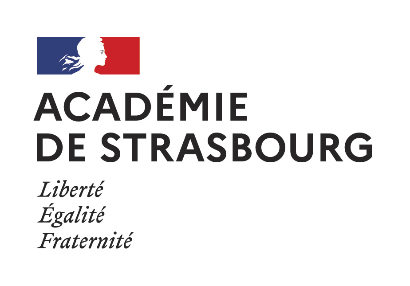 Recherche, développement,innovation et expérimentationAnnée scolaire de début de projet :      Dossier à faire parvenir exclusivement sous forme numérique à : Catherine Lallement, CARDIEce.cardie@ac-strasbourg.frlotage du projetTitre du projetEviter les sigles, les termes trop généraux, les indications d’établissement ou d’année scolaire. 120 signes maximum. Exemple à suivre : « Prête-moi ta voix - Dys-moi ton livre » ou « Fabulis 3.0 : un laboratoire pour l’école inclusive ». 
A éviter : « Classes coopératives » ou « Concours de poésie au collège ».ETABLISSEMENT (pilote si plusieurs établissements sont concernés):      ADRESSE DE L’ETABLISSEMENT :      UAI :      Chef d’établissement ou adjoint :
Nom :      Prénom :      
Adresse mail :      Numéro de téléphone :      Coordinateur du projet : Nom :      Prénom :      Fonction :      Adresse mail :      Numéro de téléphone :      Inspecteur référent de l’établissement :      Votre action mobilise des partenaires (externes à l’éducation nationale) : Oui     NonNom de la structure :      Rôle du partenaire :      Adresse mail :      Numéro de téléphone :      Ce partenaire s’intègre dans un(e) : 	Accord national (à préciser :      )	Accord académique (à préciser :      )	Convention locale (à joindre en annexe)	Aucun accord particulierVotre action est : 	Une action mise en œuvre dans un établissement/une école 	Une action mise en œuvre dans un réseau d’établissements/d’écoles ou un bassin Si l’action est mise en œuvre dans un réseau d’établissements/d’écoles, veuillez préciser les écoles/établissements y participant :
Disciplines concernées : 	 Elèves	 Autre (à préciser) :      Périmètre de l’actionVotre action innovante est-elle une expérimentation relevant de l’article L.314-2 du code de l’éducation, c’est à dire dérogatoire ?Oui (dans ce cas, merci de compléter les points (1) et (2) ci-dessous)NonRappel : Chaque année deux sessions de validation pour les expérimentations sont présidées par Mme la Rectrice, l’une en janvier et l’autre en juin. Ce dossier est donc à déposer le plus tôt possible (au moins un mois avant les sessions de validation) afin que le projet puisse être accompagné.Dans le cadre de votre expérimentation, vous sollicitez auprès des services académiques une dérogation portant sur :L’enseignement des disciplinesL’interdisciplinaritéL’organisation pédagogique de la classe, de l’école, de l’établissementLa coopération avec les partenaires du système éducatifL’échange ou le jumelage avec des établissements étrangersL’évaluationAutre (à préciser) :      Dans le cadre de votre expérimentation, vous sollicitez auprès de madame la Rectrice une dérogation d’une durée de :3 ans     4 ans   5 ansCalendrier prévisionnelIndiquer la date du début du projet et la date, même prévisionnelle, de sa fin.Constat à l’origine de l’action :
Sur quoi s’appuie ce constat ? Comment le problème se mesure-t-il ?En l’absence de chiffres (tableau précédent non renseigné), proposer au moins un indicateur qualitatif (ex : dégradation du climat scolaire, démotivation, violence …)Objectifs de l’action :Description de l’action :
En mettant en exergue en quoi cette action est innovante, décrire en quoi consiste l’action, comment elle modifie les pratiques habituelles et ce qui la différencie profondément des modes de fonctionnement ordinaires.Thème(s) du projet :	 Innovation autour de la pédagogie
                    pédagogie de projet, ouverture culturelle, scientifique et linguistique, classes inversées,                    organisation de l’espace classe, apprendre par le numérique …	 Processus d’apprentissages 
                     apports des sciences cognitives	 Parcours de réussite 
                     orientation des élèves, continuité des parcours (liaisons école-collège, collège-lycée,                    lycée-supérieur)	 Evaluation et accompagnement
                     évaluation par compétences, sans notes, accompagnement personnalisé, tutorat, travail
                     personnel des élèves, organisation de l’année scolaire, organisation des instances, …	 Ecole inclusive et climat scolaire
                     vivre ensemble, bien-être à l’école, citoyenneté, motivation et persévérance scolaire, santé,                     pratique sportive, handicap et inclusion, …	 Innovation et développement professionnel 	 Autre (à préciser) :      Moyens mobilisés :
Pour mémoire, un projet innovant ou expérimental ne conduit pas à l’octroi de moyens supplémentaires.Lien avec la recherche :   Oui   NonSi c’est le cas, décrire succinctement le lien avec la recherche,  nom.s  et laboratoire.s du/des chercheurs participant au travail.Quelles modalités et méthodes d’évaluation sont envisagées ?Ex : indicateurs, enquêtes de satisfaction, évaluation interne à l’établissement, évaluation par des chercheurs, autre évaluation (à préciser) Demande d’accompagnement souhaitée (rencontre CARDIE, formation à préciser) : 						Fait le      , à      						Signature du chef d’établissement      Pilotage du projetPartenaire(s)Périmètre de l’actionEcole/EtablissementRéférent du projet pour l’école/l’établissementAdresse mail du référentPublic cible NiveauNombre de classesEquipe engagéeNomPrénomFonctionEtablissementAction innovante / expérimentationDébut Fin Votre projetIndicateurs quantitatifs retenus. (ex : taux d’absentéisme, taux de réussite à un examen national, nombre d’élèves décrocheurs par an …) Date(s) d’observation et valeur(s) initiale(s) Evaluation de l’actionDemande d’accompagnement